ΕΘΝΙΚΟ ΚΑΙ ΚΑΠΟΔΙΣΤΡΙΑΚΟ ΠΑΝΕΠΙΣΤΗΜΙΟ ΑΘΗΝΩΝ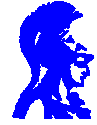    ΙΑΤΡΙΚΗ ΣΧΟΛΗ - Α' ΠΑΘΟΛΟΓΙΚΗ ΚΛΙΝΙΚΗ 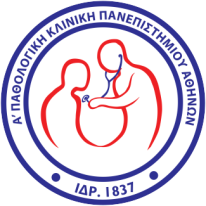  ΓΕΝΙΚΟ ΛΑΪΚΟ  ΝΟΣΟΚΟΜΕΙΟΑΓΙΟΥ ΘΩΜΑ 17, ΓΟΥΔΗ11527 ΑΘΗΝΑΠΡΟΓΡΑΜΜΑ ΕΦΗΜΕΡΙΩΝ ΤΡΙΜΗΝΟΥ ΟΜΑΔΑΣ ΓΣΕΠΤΕΜΒΡΙΟΣΣΕΠΤΕΜΒΡΙΟΣΣΕΠΤΕΜΒΡΙΟΣΕΞΩΤΕΡΙΚΑ ΙΑΤΡΕΙΑΕΞΩΤΕΡΙΚΑ ΙΑΤΡΕΙΑΚΛΙΝΙΚΗΚΛΙΝΙΚΗ9/9/2023ΣΑΓ1Γ1ΣΤΕΦΑΝΟΥΔΑΚΗΣ-ΣΥΡΟΓΙΑΝΝΟΠΟΥΛΟΥΣΤΕΦΑΝΟΥΔΑΚΗΣ-ΣΥΡΟΓΙΑΝΝΟΠΟΥΛΟΥ10/9/2023ΚΥΣΤΕΦΟΣ-ΤΑΚΟΥ11/9/2023ΔΕΤΟΥΝΤΑ-ΣΠΗΛΙΟΠΟΥΛΟΣ 12/9/2023ΤΡΙ13/9/2023ΤΕΓ2Γ2ΣΤΕΦΟΣΣΤΕΦΟΣ14/9/2023ΠΕΤΟΥΝΤΑ-ΣΠΗΛΙΟΠΟΥΛΟΣ 15/9/2023ΠΑ16/9/2023ΣΑΣΤΕΦΟΣ-ΤΑΚΟΥ17/9/2023ΚΥΓ3Γ3ΣΤΟΥΡΑΪΤΗ-ΤΣΕΤΣΕΚΑΣΣΤΟΥΡΑΪΤΗ-ΤΣΕΤΣΕΚΑΣ18/9/2023ΔΕ19/9/2023ΤΡΙΣΤΕΦΟΣ-ΤΑΚΟΥ20/9/2023ΤΕ21/9/2023ΠΕΓ1Γ1ΤΕΣΣΗΤΕΣΣΗΤΟΥΝΤΑ-ΣΠΗΛΙΟΠΟΥΛΟΣ 22/9/2023ΠΑ23/9/2023ΣΑ24/9/2023ΚΥΤΟΥΝΤΑ-ΣΠΗΛΙΟΠΟΥΛΟΣ 25/9/2023ΔΕΓ2Γ2ΣΤΕΦΑΝΟΥΔΑΚΗΣ-ΣΥΡΟΓΙΑΝΝΟΠΟΥΛΟΥΣΤΕΦΑΝΟΥΔΑΚΗΣ-ΣΥΡΟΓΙΑΝΝΟΠΟΥΛΟΥ26/9/2023ΤΡΙΣΤΕΦΟΣ-ΤΑΚΟΥ27/9/2023ΤΕΤΟΥΝΤΑ-ΣΠΗΛΙΟΠΟΥΛΟΣ 28/9/2023ΠΕΣΤΟΥΡΑΪΤΗ-ΤΣΕΤΣΕΚΑΣ29/9/2023ΠΑΓ3Γ3ΣΤΕΦΟΣ-ΤΑΚΟΥΣΤΕΦΟΣ-ΤΑΚΟΥ30/9/2023ΣΑΣΤΟΥΡΑΪΤΗ-ΤΣΕΤΣΕΚΑΣΟΚΤΩΒΡΙΟΣΟΚΤΩΒΡΙΟΣ1/10/2023ΚΥΣΤΕΦΑΝΟΥΔΑΚΗΣ-ΣΥΡΟΓΙΑΝΝΟΠΟΥΛΟΥ2/10/2023ΔΕ3/10/2023ΤΡΙΓ1Γ1ΣΤΟΥΡΑΪΤΗ-ΤΣΕΤΣΕΚΑΣΣΤΟΥΡΑΪΤΗ-ΤΣΕΤΣΕΚΑΣΣΤΕΦΟΣ-ΤΑΚΟΥ4/10/2023ΤΕΣΤΟΥΡΑΪΤΗ-ΤΣΕΤΣΕΚΑΣ5/10/2023ΠΕΤΟΥΝΤΑ-ΣΠΗΛΙΟΠΟΥΛΟΣ 6/10/2023ΠΑ7/10/2023ΣΑΓ2Γ2ΤΕΣΣΗ-ΤΖΙΕΡΑΣΤΕΣΣΗ-ΤΖΙΕΡΑΣ8/10/2023ΚΥ9/10/2023ΔΕΣΤΕΦΟΣ-ΤΑΚΟΥ10/10/2023ΤΡΙ11/10/2023ΤΕΓ3Γ3ΣΤΕΦΑΝΟΥΔΑΚΗΣ-ΣΥΡΟΓΙΑΝΝΟΠΟΥΛΟΥΣΤΕΦΑΝΟΥΔΑΚΗΣ-ΣΥΡΟΓΙΑΝΝΟΠΟΥΛΟΥ12/10/2023ΠΕΣΤΟΥΡΑΪΤΗ-ΤΣΕΤΣΕΚΑΣ13/10/2023ΠΑΣΤΕΦΟΣ-ΤΑΚΟΥ14/10/2023ΣΑ15/10/2023ΚΥΓ1Γ1ΣΤΕΦΟΣ-ΤΑΚΟΥΣΤΕΦΟΣ-ΤΑΚΟΥΤΟΥΜΑΣΗΣ-ΤΖΙΟΥΜΗ16/10/2023ΔΕΤΕΣΣΗ-ΤΖΙΕΡΑΣ17/10/2023ΤΡΙ18/10/2023ΤΕΣΤΕΦΑΝΟΥΔΑΚΗΣ-ΣΥΡΟΓΙΑΝΝΟΠΟΥΛΟΥ19/10/2023ΠΕΓ2Γ2ΣΤΟΥΡΑΪΤΗ-ΤΣΕΤΣΕΚΑΣΣΤΟΥΡΑΪΤΗ-ΤΣΕΤΣΕΚΑΣ20/10/2023ΠΑΣΤΟΥΡΑΪΤΗ-ΤΣΕΤΣΕΚΑΣ21/10/2023ΣΑΤΟΥΜΑΣΗΣ-ΤΖΙΟΥΜΗ22/10/2023ΚΥΤΟΥΝΤΑ-ΣΠΗΛΙΟΠΟΥΛΟΣ 23/10/2023ΔΕΓ3Γ3ΤΕΣΣΗ-ΤΖΙΕΡΑΣΤΕΣΣΗ-ΤΖΙΕΡΑΣ24/10/2023ΤΡΙ25/10/2023ΤΕΤΟΥΜΑΣΗΣ-ΤΖΙΟΥΜΗ26/10/2023ΠΕ27/10/2023ΠΑΓ1Γ1ΤΟΥΜΑΣΗΣ-ΤΖΙΟΥΜΗΤΟΥΜΑΣΗΣ-ΤΖΙΟΥΜΗΣΤΕΦΑΝΟΥΔΑΚΗΣ-ΣΥΡΟΓΙΑΝΝΟΠΟΥΛΟΥ28/10/2023ΣΑ29/10/2023ΚΥΤΕΣΣΗ-ΤΖΙΕΡΑΣ30/10/2023ΔΕ31/10/2023ΤΡΙΓ2Γ2ΤΟΥΝΤΑ-ΣΠΗΛΙΟΠΟΥΛΟΣ ΤΟΥΝΤΑ-ΣΠΗΛΙΟΠΟΥΛΟΣ ΝΟΕΜΒΡΙΟΣΝΟΕΜΒΡΙΟΣ1/11/2023ΤΕ2/11/2023ΠΕΤΕΣΣΗ-ΤΖΙΕΡΑΣ3/11/2023ΠΑ4/11/2023ΣΑΓ3Γ3ΤΟΥΜΑΣΗΣ-ΤΖΙΟΥΜΗΤΟΥΜΑΣΗΣ-ΤΖΙΟΥΜΗ5/11/2023ΚΥΤΕΣΣΗ-ΤΖΙΕΡΑΣ6/11/2023ΔΕΣΤΕΦΑΝΟΥΔΑΚΗΣ-ΣΥΡΟΓΙΑΝΝΟΠΟΥΛΟΥ7/11/2023ΤΡΙ8/11/2023ΤΕΓ1Γ1ΤΟΥΝΤΑ-ΣΠΗΛΙΟΠΟΥΛΟΣ ΤΟΥΝΤΑ-ΣΠΗΛΙΟΠΟΥΛΟΣ ΣΤΟΥΡΑΪΤΗ-ΤΣΕΤΣΕΚΑΣ9/11/2023ΠΕ10/11/2023ΠΑΣΤΕΦΑΝΟΥΔΑΚΗΣ-ΣΥΡΟΓΙΑΝΝΟΠΟΥΛΟΥ11/11/2023ΣΑΣΤΟΥΡΑΪΤΗ-ΤΣΕΤΣΕΚΑΣ12/11/2023ΚΥΓ2Γ2ΤΟΥΜΑΣΗΣ-ΤΖΙΟΥΜΗΤΟΥΜΑΣΗΣ-ΤΖΙΟΥΜΗ13/11/2023ΔΕ14/11/2023ΤΡΙΤΟΥΜΑΣΗΣ-ΤΖΙΟΥΜΗ15/11/2023ΤΕΤΕΣΣΗ-ΤΖΙΕΡΑΣ16/11/2023ΠΕΓ3Γ3ΤΟΥΝΤΑ-ΣΠΗΛΙΟΠΟΥΛΟΣ ΤΟΥΝΤΑ-ΣΠΗΛΙΟΠΟΥΛΟΣ 17/11/2023ΠΑ18/11/2023ΣΑΣΤΕΦΑΝΟΥΔΑΚΗΣ-ΣΥΡΟΓΙΑΝΝΟΠΟΥΛΟΥ19/11/2023ΚΥ20/11/2023ΔΕΓ1Γ1ΤΖΙΕΡΑΣΤΖΙΕΡΑΣ21/11/2023ΤΡΙ22/11/2023ΤΕΤΟΥΜΑΣΗΣ-ΤΖΙΟΥΜΗ23/11/2023ΠΕ24/11/2023ΠΑΓ2Γ2ΤΑΚΟΥΤΑΚΟΥ25/11/2023ΣΑΤΕΣΣΗ-ΤΖΙΕΡΑΣ26/11/2023ΚΥΤΟΥΜΑΣΗΣ-ΤΖΙΟΥΜΗ27/11/2023ΔΕ28/11/2023ΤΡΙΓ3Γ3ΤΟΥΜΑΣΗΣ-ΤΖΙΟΥΜΗΤΟΥΜΑΣΗΣ-ΤΖΙΟΥΜΗ29/11/2023ΤΕΣΤΕΦΑΝΟΥΔΑΚΗΣ-ΣΥΡΟΓΙΑΝΝΟΠΟΥΛΟΥ30/11/2023ΠΕΔΕΚΕΜΒΡΙΟΣΔΕΚΕΜΒΡΙΟΣ1/12/2023ΠΑ22/12/2023ΣΑΓ1Γ1ΤΕΣΣΗ-ΤΖΙΕΡΑΣ